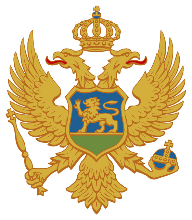 CRNA GORAZAVOD ZA ŠKOLSTVOPredmetni programOBOAII, III, IV, V, VI, VII, VIII i IX razred devetogodišnje osnovne muzičke školePodgorica2018.SADRŽAJA.	NAZIV PREDMETA	3B.	ODREĐENJE PREDMETA	3C.	CILJEVI PREDMETA	4D.	POVEZANOST SA DRUGIM PREDMETIMA I MEĐUPREDMETNIM TEMAMA	4E.	OBRAZOVNO-VASPITNI ISHODI PREDMETA	5II   RAZRED	5III RAZRED	8IV RAZRED	11V RAZRED	14VI RAZRED	17VII RAZRED	20VIII RAZRED	22IX RAZRED	25F.   DIDAKTIČKE PREPORUKE ZA REALIZACIJU PREDMETA	27G.      PRILAGOĐAVANJE PROGRAMA DJECI SA POSEBNIM OBRAZOVNIM POTREBAMA I NADARENIM UČENICIMA	29H.     VREDNOVANJE OBRAZOVNO – VASPITNIH ISHODA	30I.	USLOVI ZA REALIZACIJU PREDMETA (STRUČNA SPREMA I LITERATURA)	30NAZIV PREDMETA       	OBOAODREĐENJE PREDMETAa) Položaj, priroda i namjena predmetaIzučavanje oboe kao duvačkog instrumenta u nižem muzičkom obrazovanju omogućava prvenstveno razvoj discipline i kreativnosti u istom trenutku. Izgrađivanje od najmlađeg uzrasta u pravcu kreacije nečeg lijepog i fizički nedodirljivog je veoma cijenjeno i korisno, kako za sopstveni ugođaj, raspoloženje i napredak, tako i za ugođaj drugih u bliskom okruženju.Muzički predmet Oboa sa sobom donosi neophodnost razvoja discipline uma i fizičke discipline. Kao jedan od težih i komplikovanjih duvačkih instrumenata zahtijeva veću mentalnu spremnost i upornost, pedantnost, korelaciju motornih funkcija sa disanjem i razvijanje kognitivnih sposobnosti, tj. psihomotorni razvoj i učenje, odnos prema sceni, i svakako odnos prema umjetnosti uopšte.Ishodi učenja oboe se realizuju kroz sledeće aktivnosti:izvođenje,slušanje,stvaranje.Izvođenje  je aktivnost koja učenike prvo i direktno uvodi u instrumentalni svijet. Na samom početku učenici izvode vježbe disanja, skale, male početne kompozicije, etide; kako rastu i razvijaju sebe uz obou izvode i veće komade, kao i kompozicije kompleksnije strukture. Izvodeći zadatke koje zadaje nastavnik, učenik spoznaje i koristi se muzičkim rječnikom koji je iz godine u godinu bogatiji, kao i učenikove izvođačke sposobnosti.Slušanje je neophodna aktivnost u muzičkom školovanju. Preko slušanja raznih izvođenja na različitim medijima, učenici kreiraju svoj ukus, navike i ciljeve. Kroz slušanje koncerata različitih sastava (različiti instrumenti) uživo, takođe dobijaju konkretni uvid u muzičku umjetnost. Slušanje muzike mora biti propraćeno od strane nastavnika, kako bi učenik dobio konkretan pravac u onome što je pravilna koncepcija stilskog izvođenja i izražavanja.Stvaranje je aktivnost koja učenike razvija u pravcu kreativnosti, koja ih podstiče da iskoriste već stečeno znanje iz predmeta Oboa, ostalih predmeta, doživljaje i iskustva sa muzičkih koncerata ili iz privatnog života, i pretoče ih u sopstvenu muzičku misao i frazu. Pod stvaranjem ne podrazumijevamo samo komponovanje ili improvizaciju, već nešto što se može čuti ali ne i pretočiti u riječi.b) Broj časova po godinama obrazovanja i oblicima nastaveU osnovnoj muzičkoj školi predmet Oboa se izučava sa dva časa nedjeljno.Broj časova u procentima koji je postavljen u tabeli čini okvir predmeta Oboa, ali svakako u zavisnosti od interesovanja učenika, nastavnik može i treba da kombinuje dva ili tri vaspitno-obrazovna ishoda u istom periodu, kako bi se interesovanje učenika još više razvijalo. Zastupljenost određenih vaspitno-obrazovnih ishoda može biti veća ili manja.CILJEVI PREDMETA   Ciljevi nastave predmeta Oboa su da učenik:upozna muziku i njen značaj u životu;spozna značaj oboe u klasičnoj muzici;se osposobi za samostalnu pripremu materijala i sviranje pred publikom;ovlada vještinom umjetničkog izvođenja djela različitih stilova;pretoči misli i doživljaje u muzičku frazu;razvije ljubav prema klasičnoj muzici i muzici generalno;razvije osnovna znanja i pozitivan odnos prema vlastitoj kulturi i kulturi drugih naroda;razvije svijest o svom fizičkom zdravlju i njegovom značaju;razvije samopouzdanje u vlastite sposobnosti;razvije sposobnost za timski rad i neprimjetno liderstvo;razvije samodisciplinu;razvije kritičko mišljenje o svom radu i sposobnost za samokorekciju i napredovanje;razvije sposobnost za prilagođavanje drugim instrumentima u kamernom sastavu ili orkestru;razvije svijest o donošenju odluka o vlastitom profesionalnom životu.POVEZANOST SA DRUGIM PREDMETIMA I MEĐUPREDMETNIM TEMAMAPredmet Oboa je usko povezan sa predmetima: Solfeđo sa teorijom muzike, Orkestar i Kamerna muzika. Razvoj intonacije, sluha, ritma, metra, čitanja notnog teksta i sl., je sve ono što se kao znanje stiče na časovima solfeđa sa teorijom muzike i pomaže đaku da lakše savladava notni tekst koji je u obavezi u početku da usvoji. Sa nadovezivanjem teorije muzike dolazi do proširivanja njegovih znanja iz teorije, koja će pomoći da učenik shvati muziku kao nauku, a ne samo kao hobi.Orkestar i Kamerna muzika, koji se uvode od četvrtog razreda, su predmeti koji počinju da se izučavaju kada učenik ima potrebna znanja o instrumentu kao i razvijene sposobnosti savladavanju notnog teksta djelimično samostalno. U ovom slučaju učenik upotrebljava znanja iz sviranja oboe u jednom većem aparatu i instrument  ̶  kamernoj muzici, tj. orkestru.  Svrha ovih predmeta je da učenici shvate, razlikuju i prilagode se ostalim glasovima, instrumentima i bojama u sastavu, tj. orkestru.Povezanost postoji i sa ostalim predmetima kao što su: Crnogorski-srpski, bosanski i hrvatski jezik i književnost, Strani jezik, Fizičko vaspitanje i Likovna kultura. Maternji i strani jezici su neophodni za razumijevanje muzičkih izraza i termina, čitanje stručne literature i za pretraživanje interneta i skupljanje informacija koje su u vezi sa muzikom, kulturom, kao i direktno sa instrumentom.Likovna kultura može biti od velike pomoći da se kroz komparativni i analitički pristup pomogne učenicima da vizualizuju muzičku misao ili kompoziciju koju izvode, a koja sama po sebi nije materijalno opipljiva. Da kroz taj pristup unaprijede i izgrade individualni osjećaj, koji će njihovu interpretaciju učiniti ne samo pravilnom u smislu stilskog i tumačenja epoha, već i u smislu jedinstvenog individualno-interpretativnog tumačenja muzičkog djela.Predmet Fizičko vaspitanje je takođe povezan sa predmetom Oboa. Sa boljim fizičkim zdravljem dolazi i bolja fizička kondicija, pa su oba segmenta jako bitna za pravilno držanje tijela, korišćenje vazduha, kao i opuštenost i relaksiranost koji su neophodni za muziciranje.E.	OBRAZOVNO-VASPITNI ISHODI PREDMETAII   RAZREDOBAVEZNI MINIMUM PROGRAMA: 4 etide, 4 male kompozicije.ISPITNI PROGRAM: 1 skala, 1 etida, 1 kompozicija napamet.LITERATURA: Početna škola Pušećnikov, Metod za obou H. Kling, Metod za obou  D. E. Marzo  ili ostale metode za početnike;Pušećnikov Hrestomatija, B. Doemens-U. Maiwald: Spielbuch 1 ili druge knjige sa malim kompozicijama, kao i transponovane i prilagođene male kompozicije;pr. W. A. Mozart: Allegreto C-dur      Ukrajinska narodna obr., N. Lisenko: Lisička C-dur      Francuska narodna: Au Claire de lune C-dur      Ruska Narodna Ob., A. Komarovski: Ide zeka po vrtu G-dur      B. Bonsor: Mali Valcer G-durIII RAZREDOBAVEZNI MINIMUM PROGRAMA:  4 etide, 4 manje kompozicije.ISPITNI PROGRAM: 1 skala, 1 etida, 1 kompozicija napamet.LITERATURA:  Početna škola Pušećnikov, Metod za obou H. Kling, Metod za obou  D. E. Marzo  ili ostale metode za početnike;Pušećnikov Hrestomatija, B. Doemens-U. Maiwald: Spielbuch 1 ili druge knjige sa malim kompozicijama, kao i transponovane i prilagođene male kompozicije,   Pr. V. Rebikov: Pjesma F-dur   W. A. Mozart: Majska pjesma C-dur   Engleska narodna: Uspavanka G-dur   J. Brahms: Petruška C-dur   R. Schumann: Vojnički marš G-durIV RAZREDOBAVEZNI MINIMUM PROGRAMA: 5 etida, 5 malih kompozicija uz pratnju korepetitora.ISPITNI PROGRAM: 1 skala, 1 etida, 1 kompozicija napamet.LITERATURA: Početna škola Pušećnikov, Metod za obou H. Kling, Metod za obou  D. E. Marzo  ili ostale metode za početnike;Pušećnikov Hrestomatija, B. Doemens-U. Maiwald: Spielbuch 1 ili druge knjige sa malim kompozicijama, kao i transponovane i prilagođene male kompozicije,Pr. B. Bonsor Mali ValcerG-dur      F. Schubert Valcer G-dur      B. Bartok: Komad C-dur      I. Pušećnikov-M. Krejin: Mali Valcer C-dur      Bjeloruska narodna: Prepelica C-durV RAZREDOBAVEZNI MINIMUM PROGRAMA: 5 etida, 3 male kompozicije uz pratnju korepetitora.ISPITNI PROGRAM: 1 skala, 1 etida, 1 kompozicija napamet.LITERATURA:  Metod za obou GIampieri  Metod za obou H. Kling, Metod za obou  D. E. Marzo ili ostale metode za početnike;Pušećnikov Hrestomatija, B. Doemens-U. Maiwald: Spielbuch 1 ili druge knjige sa malim kompozicijama, kao i transponovane i prilagođene male kompozicije.Pr. I.Pušećnikov/M. Krein:  Mali Valcer C-dur      Narodna pjesma:  Dvije zvjezde na nebu G-dur      W. A. Mozart: Majska pjesma C-dur      R. Schumann: Vojnički Marš G-dur      M. Glinka: Slatkiš e-moll      L. Ištvan: Veseli kamp G-dur      R. Schumann: Divlji jahač a-mollVI RAZREDOBAVEZNI MINIMUM PROGRAMA: 5 etida, 3 male kompozicije uz pratnju korepetitora.ISPITNI PROGRAM: 1 skala, 1 etida, 1 kompozicija napamet.LITERATURA:  Metod za obou Giampieri, Metod za obou H. Kling  Metod za obou  D. E. Marzo, A. M. R. Barret Kompletni metod za obou, Škola za obou Hofmeiste ili ostale metode za početnike;Pušećnikov Hrestomatija, B. Doemens-U. Maiwald: Spielbuch 1,T. Szeszler: Muzika za obouili druge knjige sa malim kompozicijama, kao i transponovane i prilagođene male kompozicije.Pr. W. A. Mozart: Valcer G-dur      W. A. Mozart: Pjesma Pastira G-dur      G. F. Handel: Aria d-moll      G. F. Handel: Menuet d-moll      P. I. Tschaikowski: Slatki san C-dur      J. Haydn: Menuet F-durVII RAZREDOBAVEZNI MINIMUM PROGRAMA: 7 etida, 3 kompozicije uz pratnju korepetitora.ISPITNI PROGRAM: durska i paralelna molska skala, 1 etida, 1 kompozicija napamet.LITERATURA:  Metod za obou GIampieri, Metod za obou H. Kling, Metod za obou  D. E. Marzo, A. M. R. Barret Kompletni metod za obou, L. Bas Novi Metod za obou, Škola za obou Hofmeiste ili ostale metode za početnike;Pušećnikov Hrestomatija, B. Doemens-U. Maiwald: Spielbuch 1, T. Szeszler: Muzika za obou ili druge knjige sa malim kompozicijama, kao i transponovane i prilagođene male kompozicije.Pr. G. F. Handel Allegro B-dur       J. Fischer Rigaudon G-dur      D. Boboić Andantino op.8a      Ž. F. Ramo Menuet g-mollVIII RAZREDOBAVEZNI MINIMUM PROGRAMA: 7 etida, 3 kompozicije uz pratnju korepetitora.ISPITNI PROGRAM: durska i paralelna molska skala, 1 etida, 2 kompozicije različitiog karaktera (može i težine), od kojih 1 napamet.LITERATURA: Metod za obou GIampieri Metod za obou H. Kling,  Metod za obou  D. E. Marzo, A. M. R. Barret Kompletni metod za obou, L. Bas Novi Metod za obou, Škola za obou Hofmeiste ili ostale metode za početnike;T. Szeszler: Muzika za obou, J. Arnold: Sola za obou i klavirili druge knjige sa malim kompozicijama, kao i transponovane i prilagođene male kompozicije. Pr. H. Purcell: Jig- Hornpipe g-moll       J.Mattheson: Giga e-moll       R. Schumann: Am Kamin( iz Dječje scene op, 15)       M. Vlajin Rondino g-moll       M. Glinka: Pjesma Ivana G-durIX RAZREDOBAVEZNI MINIMUM PROGRAMA: 7 etida, 3 kompozicije uz pratnju korepetitora.ISPITNI PROGRAM: durska i paralelna molska skala, 1 etida, 2 kompozicije različitog karaktera (može i težine), od kojih 1 napamet.LITERATURA:  Metod za obou GIampieri, Metod za obou H. Kling, Metod za obou  D. E. Marzo, A. M. R. Barret Kompletni metod za obou, L. Bas Novi Metod za obou, Škola za obou Hofmeister ili ostale metode za početnike;T. Szeszler: Muzika za obou, J. Arnold: Sola za obou i klavir ili druge knjige sa malim kompozicijama, kao i transponovane i prilagođene male kompozicije. Pr. A. Corelli Concerto F-dur: Preludio i Allemanda       A. Corelli Concerto F-dur: Sarabanda i Gavotta       G.F. Handel: Sarabanda i Allegro g-moll       G. B. Pergolesi: Siciliana g-moll       V. Belini: Aria Elvira D-dur       R. Schumann: Sanjarenje F-dur       E. Grieg: Solveig Song A-durF.   DIDAKTIČKE PREPORUKE ZA REALIZACIJU PREDMETANastava oboe u osnovnoj muzičkoj školi nudi višestruku dobrobit učenicima. U današnje vrijeme, gdje je većina aktivnosti povezana sa kvantitetom, djeca zaboravljaju na osnove disanja koje su prirodnim putem naučila još dok su bili bebe. Zahvaljujući predmetu Oboa, djeca će naučiti i primijeniti pravilno disanje na dijafragmi kako ne bi dolazilo do hiperventilacije ili spazma bronhija od previše zarobljenog vazduha. Pravilnim držanjem tijela će i kičmeni stub dobiti svoju pravu liniju, težina mora da bude izbalansirana na oba stopala podjednako kako bi učenik mogao da koristi dijafragmu. Ovo je samo fizička dobrobit. Takođe bi trebalo da se razvijaju kognitivne funkcije kao i psihomotorne, a pritom će se koristiti i kinestetičko učenje. Razvijanje ovih funkcija omogućava bolji psihofizički razvoj djeteta, što je cilj svakog društva.U tu svrhu, nastavu oboe je potrebno izvoditi prvenstveno sa ciljem dobre postavljenosti i stabilnog psihofizičkog razvoja. Paralelno raditi na razvoju memorije, koncentracije, kao i na emotivnoj stabilnosti.Svi obrazovno-vaspitni ishodi se realizuju kroz: slušanje, stvaranje, izvođenje, formiranje muzičkog rječnika i interpretaciju. Prvi  ciklus (II i III) se treba ograničiti na: disciplinu, slušanje i izvođenje.U drugom ciklusu (IV, V i VI) treba nadgraditi: disciplina, slušanje, izvođenje, stvaranje, obogaćivanje muzičkog rečnika.Treći ciklus (VII, VIIIi IX) bi trebalo da se sastoji od svih prethodno navedenih aktivnosti, obogaćenih interpretiranjem.U prvom ciklusu, zbog komplikovanosti instrumenta a malog uzrasta učenika, preporučuje se da prvi koraci, dok se uspostavi pravilna pozicija i disanje, započnu na blok flauti kao instrumentu prigodnom za mali uzrast, koji ne bi opterećivao disajni sistem učenika. Blok flauta omogućava da učenik  veoma rano  počne sa učenjem duvačkog instrumenta. Na blok flauti se nauče osnovni parametri na kojima funkcionišu duvački instrumenti, praćenje notnog teksta paralelno sa sviranjem, osnovne skale počevši od C-dura kao najlakšeg na ovom instrumentu, značenje metra, tempa, trajanje nota. Ukoliko se učenik brže fizički razvija, može se ranije krenuti sa izučavanje oboe, a ne kako je predviđeno od IV razreda. Na taj način može se preskočiti izučavanje F-dur skale i druge oktave na blok flauti, da bi se taj dio radio naknadno na instrumentu oboa.Presudna u ovom ciklusu je kreativnost nastavnika i njegova upornost da kroz igru i interesantne melodije pridobije pažnju, kako bi učenici razvili ljubav prema oboi. Drugi ciklus treba da bude predodređen za unapređenje muzičkog rječnika i stvaranje ozbiljnih navika. Potrebno je razvijanje svijesti kod učenika o uticaju i potrebi klasične muzike, kao i o instrumentu oboi sa njegovim značajem u solo izvođenju i u grupnom izvođenju - kamernoj muzici i orkestru.Učenicima u drugom ciklusu je lakše da pređu na obou zbog prethodno usvojenih znanja o postavci tijela, ruku, dlanova, disanju i praćenju notnog teksta, tako da njihov fokus treba usmjeriti na ambažuru i sami proces proizvođenja tonova na oboi. Od krucijalnog je značaja da u ovom ciklusu obrazovanja nastavnik vodi računa o učenikovom posjećivanju koncerata klasične muzike, slušanju i praćenju svjetskih trendova na internetu. Ovo će doprinijeti da učenik pokaže veće interesovanje za ovaj instrument. Takođe, u ovom ciklusu nastavnik treba da obrati pažnju na odabir kompozicija i kamernih sastava koje će inspirisati učenika za dalji razvoj.Treći ciklus je karakterističan po godinama u kojima je učenik više racionalan, gdje je potrebno da se usavršava i oformi muzički rječnik i interpretacija, dobije uvid u formalni i harmonski razvoj kompozicije, što će navesti učenika da shvati muziku kao nauku koja se izučava i usavršava, a ne bazira samo na talentu za izvođenje i ugođaj. U ovom periodu nastavnik dobija sliku o užim interesovanjima učenika. U smislu da li je ljubav i potrebno zalaganje uz visoki stepen znanja iz oboe preovladalo dovoljno da bi učenik nastavio svoje usavršavanje u srednjoj muzičkoj školi, ili je u nižoj školi kroz rad sa učenikom stvorena kvalitetna i muzički opismenjena publika.U kompletnom nižem muzičkom obrazovaju je potrebno insistirati kod učenika na sviranju tonskih vježbi i tehničkih etida, jer to dovodi do kvalitetnije intonacije i stabilnije tehnike. Ova dva segmenta će olakšati učeniku da se kompozicije savladavaju sa lakoćom. Takođe će omogućiti lakše uklapanje u orkestar, gdje će naučiti da funkcioniše sa ostalim instrumentima i njihovim bojama, kao dio jednog velikog aparata.Zbog svoje komplikovanosti oboa je instrument koji se teže savladava u ranijem uzrastu, ali se zato proces savladavanja znatno ubrazava u starijem uzrastu. Tako je predmet Oboa moguće započeti, ukoliko postoji realna želja i mogućnost, i kasnije u nižem muzičkom obrazovanju i ako je učenik posjećivao časove drugog instrumenta. Takođe, ukoliko su se kod učenika koji se opredijelio za izučavanje oboe u ranom uzrastu fizičke dispozicije promijenile (na primjer, dužina zuba-sekutića, fizički slabi prsti i dlanovi, previše lučenja pljuvačke i sl.) moguće je prebacivanje na drugi duvački instrument.DIDAKTIČKE PREPORUKE ZA ORKESTARIV razred  ̶  od drugog polugodišta učenici oboe bi mogli  da sviraju kompozicije:G-dur i C-dur skale u prvoj oktavi,osmine, četvrtine, polovine i cijele  note,2/4, 3/4 i 4/4 takt,  Adagio ili Andante tempo.V razred ‒ učenici oboe bi mogli  da sviraju kompozicije:C-dur/a-moll, G-dur /e-moll, F-dur/d-moll do tona e2,šesnaestine, osmine, četvrtine, polovine i cijele note,2/4, 3/4 ,4/4  i 6/8 takt,Adagio  Andante, Andantino i Allegro tempoVI razred ‒ učenici oboe bi mogli  da sviraju kompozicije:sve skale do dva predznaka do tona g2.VII  razred ‒ učenici oboe bi mogli  da sviraju kompozicije:sve skale do dva predznaka u prvoj i drugoj oktavi.VIII razred ‒ učenici oboe bi mogli da sviraju kompozicije:sve skale do tri predznaka u prvoj I drugoj oktavi.IX razred ‒ učenici oboe bi mogli da sviraju kompozicije:sve skale do četiri predznaka u prvoj i drugoj oktavi.G.      PRILAGOĐAVANJE PROGRAMA DJECI SA POSEBNIM OBRAZOVNIM POTREBAMA I NADARENIM UČENICIMAPrilagođavanje programa djeci sa posebnim obrazovnim potrebamaČlanom 11 Zakona o vaspitanju i obrazovanju djece sa posebnim obrazovnim potrebama propisano je da se, u zavisnosti od smetnji i teškoća u razvoju, kao i od individualnih sklonosti i potreba djece obrazovni programi, pored ostalog mogu: a) modifikovati skraćivanjem ili proširivanjem sadržaja predmetnog programa za blok flautu; b) prilagođavati mijenjanjem metodike kojom se sadržaji predmetnog programa realizuju.Član 16 istog Zakona propisuje da je škola, odnosno resursni centar dužan da, po pravilu, u roku od 30 dana po upisu djeteta, donese individualni razvojno-obrazovni program za dijete sa posebnim obrazovnim potrebama (IROP), u saradnji sa roditeljem i o tome obavijesti Zavod za školstvo, Centar za stručno obrazovanje i Ispitni centar. Više informacija moguće je naći na sajtu: http://www.skolskiportal.edu.me/Pages/Inkluzivnoobrazovanje.aspxMuzički pedagozi imaju važnu ulogu u procjeni kako program Oboa tj. blok flauta kao lakši instrument, mogu pružiti dobre mogućnosti i iskustvo učenicima sa posebnim potrebama. Po procjeni muzičkog pedagoga plan predmeta Oboa može se prilagođavati prema individualnim potrebama učenika. U standardizovanju individualnih programa za rad sa djecom sa posebnim obrazovnim potrebama najbolje je sarađivati sa pedagoško-psihološkim službama, roditeljima i drugim muzičkim pedagozima, kako bi se podijelila neposredna iskustva, sa kolegama drugih predmeta u muzičkoj školi, sa drugim školama i sa relevantnim institucijama visokog obrazovanja. Iskustva pokazuju da će procjena biti najuspješnija kada čitava zajednica nastupa sinhrono. Prepoznavanje prihvatljivih ishoda, njihovo ovladavanje kroz interdisciplinarnost, redovno praćenje napretka će pružiti roditeljima i drugim donosiocima odluka informacije koje će biti od koristi  za permanentni razvoj djeteta. Prilagođavanje programa nadarenim učenicimaU nastavi niže muzičke škole, za predmet Oboa, nastavnik je dužan da sa posebnom pažnjom prati angažovanje učenika koji su nadareni, kroz veće sopstveno angažovanje.Rad sa nadarenim đacima je značajnian poduhvat za svakog nastavnika. Talenat i sposobnost treba inspirisati i kod učenika razvijati još veću ljubav. Ovim učenicima treba pomjerati granice određene po razredima, ali i njihove sopstvene. Konstantan rad na tehnici (veći broj etida, zahtjevnijih), više koncerata, takmičenja i različitih vidova nastupa.Svakako u njihovom razvoju ima veliki udio i rad kroz predmet Orkestar i kamerna muzika, rad na interesantnijim kompozicijama, solističke dionice u orkestru i sl.H.     VREDNOVANJE OBRAZOVNO – VASPITNIH ISHODAVrednovanje znanja po razredima je permanentna aktivnost u radu sa učenicima. Motivacija za učenje ne bi trebala biti usmjerena na samu ocjenu, već na cjelokupni učenikov razvoj, napredak i uspjeh.Učenike treba upoznati s elementima ocjenjivanja i što će se vrednovati tokom godine. Najveći značaj kod ocjenjivanja treba dati području u kojem su najizraženije učenikove sposobnosti. USLOVI ZA REALIZACIJU PREDMETA (STRUČNA SPREMA I LITERATURA)PROFIL I STRUČNA SPREMA NASTAVNIKA I STRUČNIH SARADNIKANastavnik koji može predavati predmet Oboa mora biti diplomirani muzičar oboist, po mogućnosti sa opštim poznavanjem pedagogije i psihologije (znanje stečeno kroz osnovne studije).Regulisano Zakonom o osnovnom vaspitanju i obrazovanju i Pravilnikom o profilu obrazovanja nastavnika predmetne nastave.MATERIJALNI USLOVINastava treba da se odvija u srazmjerno velikom, provjetrenom i zvučno izolovanom prostoru.Učionica mora biti opremljena i sadržati:instrument blok flauta, kasnije oboa;pisak;ogledalo; pult; klavir; internet; notni materijal (može i u digitalnom formatu).3)    LITERATURAI. Pušećnikov: Škola za početnike D. E. Marzo: Metod za obou H. Kling: Metod za obou Giampieri: Metod za obouA.M. R. Barret: Kompletni metod za obouHofmeister: Škola za obouG. Hinke: Početna škola za obou J. Sellner: Metod za obouI. Pušećnikov: HrestomatijaB. Doemens-U. Maiwald: Spielbuch 1 I 2T. Szeszler: Muzika za obouG. G. Borovecki: Hrestomatija za obouJ. Arnold: Sola za obou i klavirU izradi predmetnog programa korišćeni su:Predmetni programi  (2004, 2009, 2011. i 2013), Metodološko uputstvo za pisanje predmetnih programa zasnovanih na ishodima učenja, 2017. i važeća zakonska regulativa.Predmetni program OBOA za II, II, IV, V, VI, VII, VIII i IX razred osnovne muzičke škole uradila je mr Nadica Ristić Simović.Nacionalni savjet za obrazovanje (III saziv) je na 5. sjednici od 16. jula 2018. godine utvrdio predmetni program Oboa za II, III, IV, V, VI, VII, VIII, IX razred devetogodišnje osnovne muzičke škole.RazredSedmični broj časovaUkupni broj časovaObavezni dio(80-85%)Otvoreni dio(15 do 20%)Teorijska nastava(TN)Vježbe i ostali vidoviII26885%15%10%90%III26885%15%10%90%IV26885%15%10%90%V26885%15%10%90%VI26885%15%10%90%VII26885%15%10%90%VIII26885%15%10%90%IX26285%15%10%90%Obrazovno-vaspitni ishod 1Na kraju učenja učenik će moći da pravilno postavi poziciju za sviranje blok flaute.Ishodi učenjaTokom učenja učenik će moći da:objasni pravilno disanje na dijafragmi;primijeni pravilno disanje na dijafragmi;demonstrira pravilnu postavku tijela za blok flautu; primijeni pravilno postavljanje ambažure;razlikuje nepravilno disanje od pravilnog;demonstrira pravilno rukovanje instrumentom i održavanje.Didaktičke preporuke za realizaciju obrazovno-vaspitnog ishodaa) Sadržaji/pojmovi:disanje na dijafragmi;pozicija tijela;ambažura;rukovanje instrumentom i održavanje instrumenta.b) Aktivnosti učenjaUčenik vježba da:raspoznaje šta je dijafragma i kako se koristi;pravilno izvodi vježbe disanja;postavi ambažuru;samostalno postavi držanje tijela i ruku u poziciju za sviranje blok flaute, (ravna stopala sa malim raskorakom, prav kičmeni stub, ramena i vrat, ruke pod pravilnim lukom, dlanovi u blago zaobljenom položaju);koncentrisano prati nastavnika i ponavlja njegove zadatke;disciplinovano i pažljivo prati čas i poštuje nastavnika.NAPOMENA:Neophodno je da se, u početku kroz igru postavljanja pozicije, učenik uporno navodi na pravilnu postavku. Takođe treba imati u vidu da fizičke dispozicije potrebne za obou nijesu svakome naklonjene, što znači da učeniku treba pomoći. U  izboru pravog puta za prilagođavanje svakom učeniku, naravno ukoliko dispozicije u prevelikoj mjeri ne onemogućavaju da se predmet oboa nastavi, nastavnik treba da traži pravu individualnu postavku za svakog učenika.Obrazovno-vaspitni ishod 2Na kraju učenja učenik će moći da koristi sve grifove u prvoj oktavi, obuhvatajući C-dur skalu.Ishodi učenjaTokom učenja učenik će moći da:izvodi sve tonove C-dur skale u sporom tempu;koristi: pravilnu poziciju tijela, ambažuru i pravilno disanje;izvodi male etide i male kompozicije koristeći četvrtine, polovine i cijele note;izvodi tonske vježbe;javno izvodi kompozicije pred publikom.Didaktičke preporuke za realizaciju obrazovno-vaspitnog ishoda a) Sadržaji/pojmovi:C-dur skala;tempo Andante;četvrtine, polovine i cijele notne vrijednosti; 4/4, 2/4 takt;memorija.b) Aktivnosti učenjaUčenik:izvodi C-dur skalu u četvrtinama uz korišćenje pravilne pozicije tijela, ambažure i pravilnog disanja, u sporim tempima;izvodi tonske vježbe;prepozna nedostatak vazduha ili pritiska dijafragme koji se manifestuje prekidanjem tona ili niskom intonacijom;prilagođava motoriku, dah i usta u svrhu pravilnog sviranja;izvodi male kompozicije u 4/4 i 2/4 taktu;izvodi male kompozicije u sporim tempima;razvija memoriju, odnosno da ponavlja taktove;razvija koncentraciju prateći nastavnika i ponavljajući njegove zadatke;disciplinovano i pažljivo prati čas; javno nastupa pred publikom.NAPOMENA:Učenici lakše postavljaju lijevu ruku na početku, preporuka je da se krene od g1, drugi tetrahord C-dur skale. Nakon kompletiranja lijeve ruke slijedi rad sa desnom, tj. donji tetrahord C-dur skale.Obrazovno-vaspitni ishod 3Na kraju učenja učenik će moći da svira G-dur skalu na blok flauti.Ishodi učenjaTokom učenja učenik će moći da:izvodi sve tonove G-dur skale u sporom tempu;izvodi tonske vježbe;izvodi male etide i male kompozicije koristeći: četvrtine, polovine i cijele note;izvodi male etide i kompozicije u 2/4, 3/4  i 4/4 taktu;javno izvodi kompoziciju pred publikom.Didaktičke preporuke za realizaciju obrazovno-vaspitnog ishodaa) Sadržaji/pojmovi:G-dur skala;četvrtine, polovine i cijele notne vrijednosti;Adagio i Andante tempo;2/4, 3/4 i 4/4 takt;memorija.b) Aktivnosti učenjaUčenik:izvodi G-dur skalu u sporom tempu;izvodi tonske vježbe;prepozna nedostatak vazduha ili pritiska dijafragme koji se manifestuje prekidanjem tona ili niskom intonacijom;prilagođava motoriku, dah i usta u svrhu pravilnog sviranja;izvodi male kompozicije u 4/4, 3/4 i 2/4 taktu;ponavlja napamet dvotakte da bi formirao muzičku cjelinu;prepozna muzičku liniju u kompoziciji ili etidi i prilagodi dah tome uz pomoć nastavnika;razvija koncentraciju prateći nastavnika i ponavljajući njegove zadatke;disciplinovano i pažljivo prati čas; priprema javno izvođenje pred nastavnikom, komisijom, ostalim učenicima iz klase oboe i pred publikom.NAPOMENA:Od prvostepenog značaja  u ovom uzrastu je da učenici zavole instrument, zato ne treba žuriti oko količine urađenog materijala.Ukoliko je neko od učenika fizički napredniji, može početi ranije sa izučavanjem oboe.Obrazovno-vaspitni ishod 1Na kraju učenja učenik će moći pravilno da postavi poziciju za sviranje blok flaute.Ishodi učenjaTokom učenja učenik će moći da:primijeni pravilno disanje na dijafragmi;demonstrira pravilnu postavku tijela za blok flautu;primijeni pravilno postavljanje ambažure;razlikuje nepravilno disanje od pravilnog na dijafragmi;demonstrira  pravilno rukovanje instrumentom  i održavanje.Didaktičke preporuke za realizaciju obrazovno-vaspitnog ishodaa) Sadržaji/pojmovi:disanje na dijafragmi;pozicija tijela;ambažura;rukovanje instrumentom i održavanje. b) Aktivnosti učenjaUčenik: pravilno izvodi vježbe disanja;pravilno postavi ambažuru;samostalno postavi držanje tijela i ruku u poziciju za sviranje blok flaute, (ravna stopala sa malim raskorakom, prav kičmeni stub, ramena  i vrat, ruke pod pravilnim lukom, dlanovi u blago zaobljenom položaju);razvija koncentraciju prateći nastavnika i ponavlja njegove zadatke;disciplinovano i pažljivo prati čas i poštuje nastavnika.NAPOMENA:Ovaj obrazovno-vaspitni ishod se ponavlja kako bi se ustanovio njegov sadržaj koji je od krucijalnog značaja.Obrazovno-vaspitni ishod 2Na kraju učenja učenik će moći da izvodi tonove F-dur skale na blok flauti sa osnovnom artikulacijom.Ishodi učenjaTokom učenja učenik će moći da:razlikuje nepravilno disanje od pravilnog na dijafragmi u toku sviranja; izvodi sve tonove C-dur, G-dur i F-dur skale;izvodi tonske vježbe; izvodi male etide i male kompozicije koristeći već poznate notne vrijednosti i osmine;izvodi male kompozicije u 2/4, 3/4 i 4/4 taktu; primijeni elementarnu artikulaciju: staccato i legato.Didaktičke preporuke za realizaciju obrazovno-vaspitnog ishodaa) Sadržaji/pojmovi:durske skale sa jednim predznakom u prvoj oktavi;osmine nota;osnovna artikulacija: staccato i legato.b) Aktivnosti učenjaUčenik:izvodi C-dur, G-dur i F-dur skalu u četvrtinama, u sporom  tempu;izvodi tonske vježbe;prepoznaje nedostatak vazduha ili pritiska dijafragme koji se manifestuje prekidanjem tona ili niskom intonacijom;prilagođava motoriku, dah i usta svrsi pravilnog sviranja;izvodi male kompozicije u 4/4, 3/4 i 2/4 taktu;izvodi napamet, odnosno ponavlja dvotakte do formiranja jedne muzičke cjeline;prepoznaje muzičku liniju u kompoziciji ili etidi i prilagođava tome dah uz pomoć nastavnika;razvija koncentraciju prateći nastavnika i ponavljajući njegove zadatke;praktikuje da disciplinovano i pažljivo prati čas i poštuje nastavnika;  javno izvodi muzičku kompoziciju pred, nastavnikom, komisijom, ostalim učenicima iz klase oboe i publikom.NAPOMENA:Ukoliko je neko od učenika ranije počeo sa učenjem oboe, može preskočiti ovaj ishod jer svakako isti slijedi u izučavanju oboe.Obrazovno-vaspitni ishod 3Na kraju učenja učenik će moći da pravilno demonstrira postavljanje ambažure za obou.Ishodi učenjaTokom učenja učenik će moći da:razlikuje ambažuru za obou od ambažure za blok flautu;primijeni proces postavljanja piska;primijeni proces duvanja kroz pisak;razlikuje nijanse disanja na dijafragmi za blok flautu od disanja na oboi;prilagodi pritisak u dijafragmi pri duvanju u pisak;preoblikuje atakiranje na pisku.Didaktičke preporuke za realizaciju obrazovno-vaspitnog ishodaa) Sadržaji/pojmovi:postavljanje piska;funkcija piska u proizvođenju tona;proces duvanja u pisak;postavljanje atake na pisak.b)  Aktivnosti učenjaUčenik:razlikuje način držanja blok flaute i oboe;razlikuje način duvanja u blok flautu ili obou; razlikuje pozicije ambažure među oba instrumenta;izvodi pozicije ambažure za obou;demonstrira, uz pomoć nastavnika i bez njega, duvanje u pisak;demonstrira, uz pomoć nastavnika i bez njega, atakiranje na pisku;koncentrisano prati nastavnika i ponavlja njegove zadatke;disciplinovano i pažljivo prati čas i poštuje nastavnika.Obrazovno-vaspitni ishod 4Na kraju učenja učenik će moći da izvodi tonove do g2 na blok flauti sa osnovnom artikulacijom.Ishodi učenjaTokom učenja učenik će moći da:primijeni pravilno disanje na dijafragmi i prilagođava pritisak za drugu oktavu;izvodi sve tonove C-dur, G-dur i F-dur skale do g2, u  četvrtinama, u umjerenom tempu,izvodi tonske vježbe,izvodi male etide i male kompozicije koristeći prethodno usvojene notne vrijednosti i šesnaestine,izvodi male kompozicije u 2/4, 3/4, 4/4 i 6/8 taktu,primijeni elementarnu artikulaciju: staccato i legato,savlada sinkope i punktiran ritam.Didaktičke preporuke za realizaciju obrazovno-vaspitnog ishodaa) Sadržaji/pojmovi:C-dur,G-dur i F-dur skale do g2;sinkope, punktiran ritam;šesnaestine;2/4, 3/4, 4/4 i 6/8 takt.b) Aktivnosti učenjaUčenik:primjenjuje pravilno disanje na dijafragmi i prilagođava pritisak za drugu oktavu;izvodi C-dur, G-dur i F-dur skale do g2,u četvrtinama u umjerenom tempu;izvodi tonske vježbe;prepoznaje nedostatak vazduha ili pritiska dijafragme koji se manifestuje prekidanjem tona ili niskom intonacijom;prilagođava motoriku, dah i usta u svrhu pravilnog sviranja;izvodi male kompozicije u 4/4, 3/4, 4/4 i 6/8 taktu;primjenjuje osnovnu artikulaciju: staccato i legato;primjenjuje sinkope, punktiran ritam i šesnaestine;prepoznaje muzičku liniju u kompoziciji ili etidi i prilagođava tome dah uz pomoć nastavnika;izvodi napamet, odnosno ponavlja dvotakte do formiranja jedne muzičke cjeline;razvija koncentraciju prateći nastavnika i ponavljajući njegove zadatke;disciplinovano i pažljivo prati čas;javno izvodi kompozicije pred publikom i komisijom, na koncertima klase i školskim koncertima.NAPOMENA: Sudeći po dosadašnjoj praksi, određeni đaci imaju problem sa punktiranim notama i sinkopama, što nije presudno za njihov dalji napredak, i zato nije obavezno na kraju godine imati materijal za ispit sa ovim ritmičkim figurama. Ukoliko je neko od učenika ranije počeo sa učenjem oboe (prelazak sa blok flaute), može preskočiti gore navedeni ishod jer svakako isti slijedi u kasnijem izučavanju instrumenta oboa.Obrazovno-vaspitni ishod 1Na kraju učenja učenik će moći pravilno postaviti poziciju za sviranje oboe.Ishodi učenjaTokom učenja učenik će moći da:primijeni pravilno disanje na dijafragmi praveći razliku u odnosu na blok flautu;primijeni proces duvanja kroz pisak;demonstrira pravilnu postavku tijela za obou;primijeni pravilno postavljanje ambažure;razlikuje nepravilno disanje od pravilnog na dijafragmi;demonstrira pravilno rukovanje instrumentom i održavanje instrumenta.Didaktičke preporuke za realizaciju obrazovno-vaspitnog ishodaa) Sadržaji/pojmovi:disanje na dijafragmi;pozicija tjela;ambažura;rukovanje instrumentom i održavanje instrumenta. b) Aktivnosti učenjaUčenik:raspoznaje šta je dijafragma i kako se koristi;izvodi vježbe disanja;pravilno postavlja ambažuru;ponavlja proces duvanja u pisak;samostalno postavlja držanje tijela i ruku u pozicijju za sviranje oboe;razvija koncentraciju prateći nastavnika i ponavljajući njegove zadatke;disciplinovano i pažljivo prati čas. NAPOMENA:Ovaj obrazovno-vaspitni ishod se ponavlja u svakom razredu kako bi se ustanovio njegov gore navedeni sadržaj na oboi, koji je od krucijalnog značaja.Obrazovno-vaspitni ishod 2Na kraju učenja učenik će moći da svira G-dur skalu u prvoj oktavi.Ishodi učenjaTokom učenja učenik će moći da:prilagodi duvanje na oboi sa promjenom pritiska u dijafragmi;izvodi G-dur skalu u prvoj oktavi;izvodi tonske vježbe;izvodi male kompozicije i etide sa prethodno savladanim notnim vrijednostima;izvodi male kompozicije u 2/4, 3/4 i 4/4 taktu u sporom tempu;izvodi tehničke vježbe;upotrijebi osnovnu artikulaciju: staccato i legato;prepozna predtakt.Didaktičke preporuke za realizaciju obrazovno-vaspitnog ishodaa) Sadržaji/pojmovi:prethodno savladane notne vrijednosti;4/4, 3/4 i 2/4 takt;G-dur skala;metronom;tehničke vježbe;staccato i legato;predtakt.b) Aktivnosti učenjaUčenik:izvodi G-dur skalu u prvoj oktavi;izvodi tonske vježbe;izvodi tehničke vježbe, uz pomoć metronoma;prepozna nedostatak vazduha ili pritiska dijafragme koji se manifestuje prekidanjem tona ili niskom intonacijom;svira male etide i male kompozicije sa prethodno savladanim notnim vrijednostima, u  4/4, 3/4  i  2/4 taktu;prepozna i izvodi predtakt uz pomoć nastavnika;prepoznaje muzičku liniju u kompoziciji ili etidi i prilagođava tome dah uz pomoć nastavnika;izvodi napamet, odnosno ponavlja dvotakte do formiranja jedne muzičke cjeline;izvodi kompozicije uz pratnju korepetitora;razvija koncentraciju prateći nastavnika i ponavljajući njegove zadatke;disciplinovano i pažljivo prati čas;razvija odnos prema pojmu izvođenja pred publikom, izvodeći svoje dionice na koncertima klase i školskim koncertima.NAPOMENA:Imajući u vidu da učenici nekad imaju poteškoća da izvedu predtakt, nije obavezno da bude uključen u ispitni program.Obrazovno-vaspitni ishod 3Na kraju učenja učenik će moći da svira C-dur skalu u prvoj oktavi.Ishodi učenjaTokom učenja učenik će moći da:izvodi C-dur skalu u prvoj oktavi;izvodi tonske vježbe;izvodi tehničke vježbe;izvodi male kompozicije i etide sa prethodno savladanim notnim vrijednostima; izvodi male kompozicije u 2/4, 3/4  i 4/4 taktu;  izvodi kompozicije u tempu Adagio i Andante;upotrijebi osnovnu artikulaciju:  staccato i legato;prepozna predtakt i uzmah i izvodi ih uz pomoć nastavnika;razlikuje dvodjelne od trodjelnih ritmova;prepoznaje koronu i ritenuto.Didaktičke preporuke za realizaciju obrazovno-vaspitnog ishodaa) Sadržaji/pojmovi:C-dur skala;staccato i legato;metronom;predtakt, uzmah;korona, ritenuto;dvodjelni i trodjelni ritmovi.b) Aktivnosti učenjaUčenik:izvodi G-dur i C-dur skalu u prvoj oktavi;izvodi tonske vježbe;izvodi tehničke vježbe, uz pomoć metronoma;prepoznaje nedostatak vazduha ili pritiska dijafragme koji se manifestuje prekidanjem tona ili niskom intonacijom;izvodi male etide i male kompozicije sa prethodno savladanim notnim vijednostima, u  4/4, ¾ I 2/4 taktu;izvodi kompozicije sa razumijevanjem razlike između dvodjelnih i trodjelnih ritmova;prepoznaje i izvodi predtakt i uzmah, uz pomoć svog nastavnika;             uvodi u svoje izvođenje koronu i ritenuto;izvodi napamet, odnosno ponavlja dvotakte do formiranja jedne muzičke cjeline;izvodi kompozicije uz pratnju korepetitora;razvija odnos prema scenskom nastupu, izvodeći kompozicije na internim časovima klase oboe i na preslušavanjima;disciplinovano i pažljivo prati čas.NAPOMENA:Imajući u vidu da je za ovaj uzrast jako teško naći kompozicije sa predtaktom ili uzmahom, koronom i ritenutom, potrebno je da kompozicija sadrži makar jedan primjer od navedenih. Potrebno je da učenik u ovom uzrastu, uz pomoć nastavnika, izgrađuje pozitivan odnos prema grupnom muziciranju i razvija kolegijalnost.Obrazovno-vaspitni ishod 1Na kraju učenja učenik će moći pravilno postaviti poziciju za sviranje oboe.Ishodi učenjaTokom učenja učenik će moći da:primijeni pravilno disanje na dijafragmi praveći razliku u odnosu na blok flautu;primijeni proces duvanja kroz pisak;demonstrira pravilnu postavku tijela za obou;primijeni pravilno postavljanje ambažure;razlikuje nepravilno disanje od pravilnog na dijafragmi;demonstrira pravilno rukovanje instrumentom i njegovo održavanje.Didaktičke preporuke za realizaciju obrazovno-vaspitnog ishodaa) Sadržaji/pojmovi:disanje na dijafragmi;pozicija tijela;ambažura;rukovanje instrumentom i održavanje instrumenta.b) Aktivnosti učenjaUčenik:izvodi vježbe disanja;pravilno postavlja ambažuru;ponavlja proces duvanja u pisak;samostalno postavi držanje tijela i ruku u poziciji za sviranje oboe; razvija koncentraciju prateći nastavnika i ponavljajući njegove zadatke;disciplinovano i pažljivo prati čas. NAPOMENA:Ovaj obrazovno-vaspitni ishod se ponavlja kako bi se ustanovio njegov sadržaj na oboi, koji je od krucijalnog značaja.Obrazovno-vaspitni ishod 2Na kraju učenja učenik će moći da izvodi kompozicije u C-dur i G-dur skali I njihovim paralelama.Ishodi učenjaTokom učenja učenik će moći da:prilagodi pritisak u dijafragmi prema visini tonova;izvodi G-dur/e-moll i C-dur/a-moll skalu do tona e2, sa postavljenim kvintakordom na tonici;izvodi tonske vježbe;izvodi uz metronom tehničke vježbe;izvodi male kompozicije i etide sa prethodnim obrađenim ritmičkim figurama, ukljućujući i šesnaestine, kao i punktiran ritam;izvodi male kompozicije i etide sa osnovnim dinamičkim razlikama p I f;izvodi kompozicije u 2/4, 3/4, 4/4 i 6/8 taktu;  raspoznaje tempa: Adagio, Andante i Andantino; prepoznaje predtakt i uzmah i izvodi ih uz pomoć nastavnika;razlikuje dvodjelne od trodjelnih ritmova;razumije upotrebu korone;razumije upotrebu ritenuta.Didaktičke preporuke za realizaciju obrazovno-vaspitnog ishodaa) Sadržaji/pojmovi:G-dur/e-moll i C-dur/a-moll skala do e2; kvintakord na tonici;2/4, 3/4 ,4/4i 6/8 takt;metronom;tehničke vježbe;tempa: Adagio,  Andante i Andantino;šesnaestine, punktiran ritam;piano i forte;korona i ritenuto.b) Aktivnosti učenjaUčenik:izvodi C-dur/a-moll, G-dur/e-moll skale do tona e2, sa postavljenim kvintakordom na tonici;izvodi tonske vježbe;izvodi uz pomoć metronoma tehničke vježbe;prepoznajue nedostatak vazduha ili pritiska dijafragme koji se manifestuje prekidanjem tona ili niskom intonacijom;izvodi male kompozicije i etide sa prethodno obrađenim ritmičkim figurama, ukljućujući i šesnaestine, kao i punktiran ritam u 2/4, 3/4, 4/4 i 6/8 taktu;razvija memoriju izvodeći napamet, odnosno ponavlja dvotakte do formiranja jedne muzičke cjeline;izvodi kompozicije uz pratnju korepetitora; izvodi kompozicije u Adagio, Andante i Andantino tempu;prepoznaje predtakt i uzmah uz pomoć svog nastavnika;izvodi kompozicije sa koronom;izvodi kompozicije sa ritenutom;izvodi muzičke fraze sa osnovnim dinamičkim razlikama p I f;disciplinovano i pažljivo prati čas. NAPOMENA:Imajući u vidu oskudniju literaturu za obou, nove ritmičke figure, nove tonove i tempa, isti nijesu obavezni da budu zastupljeni na ispitu, ali je neophodno navedeni materijal usvojiti na časovima kroz etide ili druge kraće kompozicije.Obrazovno-vaspitni ishod 3Na kraju učenja učenik će moći da izvodi kompozicije u C-dur, G-dur i F-dur skali i njihovim paralelama.Ishodi učenjaTokom učenja učenik će moći da:izvodi C-dur/a-moll, G-dur/e-moll i F-dur/d-moll skale do tona g2, sa postavljenim kvintakordom na tonici;izvodi tonske vježbe;izvodi uz pomoć metronoma tehničke vježbe;izvodi male kompozicije, etide sa prethodno obrađenim ritmičkim figurama, ukljućujući sinkope;izvodi kompozicije u 2/4, 3/4 ,4/4  i 6/8 taktu u Adagio, Andante i Andantino tempu;prepoznaje predtakt i uzmah uz pomoć nastavnika;izvodi kompozicije sa koronom ili ritenutom;izgradi muzičku frazu uz pomoć nastavnika.Didaktičke preporuke za realizaciju obrazovno-vaspitnog ishodaa) Sadržaji/pojmovi:sve skale do jednog predznaka do tona g2; postavljenim kvintakordom na tonici;2/4, 3/4 ,4/4 i 6/8 takt;metronom;tehničke vježbe;Adagio, Andante i Andantino;sinkope;piano i forte;korona i ritenuto;muzička fraza.b) Aktivnosti učenjaUčenik:izvodi sve skale do jednog predznaka do tona g2, sa postavljenim kvintakordom na tonici;izvodi tonske vježbe;izvodi uz metronom tehničke vježbe;prepoznaje nedostatak vazduha ili pritiska dijafragme koji se manifestuje prekidanjem tona ili niskom intonacijom;izvodi male kompozicije i etide sa prethodno obrađenim ritmičkim figurama u 2/4, 3/4, 4/4 i 6/8 taktu;izvodi male kompozicije i etide sa sinkopama;razvija memoriju izvodeći napamet, odnosno ponavlja dvotakte do formiranja jedne muzičke cjeline;izvodi kompozicije uz pratnju korepetitora;izvodi kompozicije u Adagiu, Andanteu, Andantinu i Allegru;izvodi kompozicije sa razlikovanjem 3/4 i 6/8 ritma,prepoznaje i izvodi predtakt i uzmah uz pomoć svog nastavnika;izvodi kompozicije sa koronom;izvodi kompozicije sa ritenutom;izvodi muzičke fraze sa osnovnim dinamičkim razlikama p i f;izvodi kompozicije sa građenjem muzičkih fraza;razvija odnos prema scenskom nastupu, izvodeći kompozicije na internim časovima klase oboe i na preslušavanjima; disciplinovano i pažljivo prati čas. NAPOMENA:Nekim učenicima je izuzetno teško da shvate količinu potrebnog  pritiska u dijafragmi neophodnog za drugu oktavu, zato treba biti uporan u postizanju cilja. U suprotnom, kod učenika se akumulira vazduh u određenom dijelu pluća, što dovodi do bržeg umaranja.Potrebno je da učenik u ovom uzrastu, uz pomoć nastavnika, izgrađuje pozitivan odnos prema sceni i grupnom muziciranju i razvija kolegijalnost.Obrazovno-vaspitni ishod 1Na kraju učenja učenik će moći da pravilno postavi poziciju za sviranje oboe.Ishodi učenjaTokom učenja učenik će moći da:primijeni pravilno disanje na dijafragmi;razlikuje nepravilno disanje od pravilnog na dijafragmi;primijeni proces duvanja kroz pisak;demonstrira pravilnu postavku tijela za obou;primijeni pravilno postavljanje ambažure;demonstrira pravilno rukovanje instrumenom i održavanje instrumenta.Didaktičke preporuke za realizaciju obrazovno-vaspitnog ishodaa) Sadržaji/pojmovi:disanje na dijafragmi;pozicija tijela;ambažura;rukovanje instrumentom i održavanje instrumenta.b) Aktivnosti učenjaUčenik:izvodi vježbe disanja;pravilno postavlja ambažuru;uvježbava proces duvanja u pisak;samostalno postavlja držanje tijela i ruku u poziciju za sviranje oboe; razvija koncentraciju prateći nastavnika i ponavljajući njegove zadatke;disciplinovano i pažljivo prati čas. NAPOMENA:Ovaj obrazovno-vaspitni ishod se ponavlja kako bi se ustanovio njegov sadržaj na oboi, koji je od krucijalnog značaja.Obrazovno-vaspitni ishod 2Na kraju učenja učenik će moći da svira kompozicije u rasponu tonova od c1 do c3.Ishodi učenjaTokom učenja učenik će moći da:izvodi sve skale do dva predznaka do tona c3, uključujući i razloženi  kvintakord na tonici;izvodi tonske vježbe;izvodi tehničke vježbe uz pomoć metronoma;izvodi male kompozicije, etide sa prethodno obrađenim ritmičkim figurama uključujući i triole;izvodi kompozicije u Adagio, Andante, Andantino i Allegro tempu,izvodi predtakt i uzmah; izvodi kompozicije sa koronom; izvodi kompozicije sa ritenutom;izvodi kompoziciju sa dinamičkim razvijanjem, crescendo i diminuendo.Didaktičke preporuke za realizaciju obrazovno-vaspitnog ishodaa) Sadržaji/pojmovi:sve skale do dva predznaka do c3; razloženi kvintakord na tonici;triole;korona;ritenuto; crescendo i diminuendo;muzička fraza.b) Aktivnosti učenja:Učenik:izvodi sve skale do dva predznakado tona c3, uključujući i razloženi kvintakord na tonici; izvodi skale u osminama nota u Andante tempu;izvodi tonske vježbe;izvodi uz metronom tehničke vježbe,prepoznaje nedostatak vazduha ili pritiska dijafragme koji se manifestuje prekidanjem tona ili niskom intonacijom;prepoznaje promjenu ambažure koja se reflektuje na promjenu boje i intonacije, u drugoj polovini druge oktave;izvodi kompozicije u  Adagio, Andante, Andantino i Allegro tempu;izvodi kompozicije sa koronom;izvodi kompozicije sa ritenutom; izvodi muzičke fraze sa osnovnim dinamičkim razlikama p i f i dinamičkim razvijanjem crescendo I diminuendo; izvodi kompozicije, etide sa prethodnim ritmičkim figurama, ukljućujući i triole; razvija brže čitanje novog materijala; razvija memoriju izvodeći napamet, odnosno ponavlja dvotakte do formiranja jedne muzičke cjeline; izvodi kompozicije uz pratnju korepetitora; razvija odnos prema scenskom nastupu, izvodeći kompozicije na internim časovima klase oboe i na preslušavanjima; disciplinovano i pažljivo prati čas.NAPOMENA:Nekim učenicima je izuzetno teško da shvate količinu potrebnog  pritiska u dijafragmi potrebnu za drugu oktavu, zato je potrebno samo biti uporan u postizanju cilja. U suprotnom, učenik može početi da skuplja vazduh u određenom dijelu pluća, što dovodi do bržeg umaranja.Potrebno je da učenik u ovom uzrastu, uz pomoć nastavnika, izgrađuje pozitivan odnos prema sceni i grupnom muziciranju i razvija kolegijalnost.Obrazovno-vaspitni ishod 3Na kraju učenja učenik će moći da razvija ideju i komponuje malu muzičku misao uz pomoć nastavnika.Ishodi učenjaTokom učenja učenik će moći da:komponuje uz pomoć nastavnika period u skalama koje su već poznate;komponuju svoj period ili malu muzičku misao u  2/4, 3/4 ,4/4  i 6/8 taktu;primijeni znanja iz solfeđa i teorije muzike;razvija kreativnost, logiku i samokritičnost.Didaktičke preporuke za realizaciju obrazovno-vaspitnog ishodaa) Sadržaji/pojmovi:razvoj logike, kreativnosti i samokritičnosti;upotreba znanja iz ostalih muzičkih predmeta;komponovanje zaokružene muzičke misli.b) Aktivnosti učenjaUčenik:komponuje u već poznatim skalama;aktivno koristi prethodna znanja iz ostalih muzičkih predmeta;razvija kreativnost, logiku i samokritičnost;izvodi svoje kompozicije i radi na njihovom unapređenju sa nastavnikom.NAPOMENA:        Komponovanje melodije ne ulazi u ocjenjivanje učenika. Ovaj specifični segment rada može biti afirmativan i stimulativan za jedan broj učenika, ali ne mora biti i obavezan. Obrazovno-vaspitni ishod 1Na kraju učenja učenik će moći da pravilno postavi poziciju za sviranje oboe.Ishodi učenjaTokom učenja učenik će moći da:primijeni pravilno disanje na dijafragmi sa potrebnim pritiskom za različite oktave;primijeni proces duvanja kroz pisak;demonstrira pravilnu postavku tijela za obou;primijeni pravilno postavljanje ambažure;razlikuje nepravilno disanje od pravilnog na dijafragmi.Didaktičke preporuke za realizaciju obrazovno-vaspitnog ishodaa) Sadržaji/pojmovi:disanje na dijafragmi;pozicija tijela;ambažura;rukovanje instrumentom i održavanje. b) Aktivnosti učenjaUčenik:primjenjuje disanje pomoću dijafragme;pravilno postavlja ambažuru;samostalno postavlja držanje tijela i ruku u pozicijju za sviranje oboe; razvija koncentraciju prateći nastavnika i ponavljajući njegove zadatke;disciplinovano i pažljivo prati čas. NAPOMENA:Ovaj obrazovno-vaspitni ishod se ponavlja kako bi se ustanovio njegov sadržaj na oboi, koji je od krucijalnog značaja.Obrazovno-vaspitni ishod 2Na kraju učenja učenik će moći da svira kompozicije u rasponu tonova od b do c3.Ishodi učenjaTokom učenja učenik će moći da:izvodi skale do dva predznaka od tona b do tona c3, uključujući i razloženi kvintakord na tonici; izvodi tonske vježbe;izvodi uz metronom tehničke vježbe;izvodi kompozicije i etide sa prethodnim ritmičkim figurama ukljućujući muzičke ukrase;izvodi kompozicije sa dinamičko razvijanje, crescendo i diminuendo;uoči uticaj: tempa (brzo ili sporo), roda tonaliteta (mol ili dur) i dinamike na karakter kompozicije.Didaktičke preporuke za realizaciju obrazovno-vaspitnog ishodaa) Sadržaji/pojmovi:sve skale do dva predznaka do tona c3;     crescendo i diminuendo;muzička fraza;muzički ukrasi.b) Aktivnosti učenjaUčenik:izvodi skale do dva predznaka do tona c3, uključujući i razloženi kvintakord na tonici, (skale se izvode u osminama nota u Andanteu);izvodi tonske vježbe;izvodi uz metronom tehničke vježbe;izvodi kompozicije i etide sa prethodnim ritmičkim figurama, ukljućujući muzičke ukrase;razvija brže čitanje novog materijala;razvija osjećaj za dinamičko razvijanje, crescendo i diminuendo;uočava uticaj: tempa (brzo ili sporo), roda tonaliteta (mol ili dur) i dinamike na karakter kompozicije;razvija memoriju izvodeći napamet, odnosno ponavlja dvotakte do formiranja jedne muzičke cjeline;izvodi kompozicije uz pratnju korepetitora;razvija odnos prema scenskom nastupu, izvodeći kompozicije na internim časovima klase oboe i na preslušavanjima;koristi tehnike za savladavanje treme od nastupa i scene.NAPOMENA:U ovom uzrastu učenicima treba više obratiti pažnju na muzičko izražavanje.Potrebno je da učenik u ovom uzrastu, uz pomoć nastavnika, izgrađuje pozitivan odnos prema sceni i grupnom muziciranju i razvija kolegijalnost.Obrazovno-vaspitni ishod 3Na kraju učenja učenik će moći da razvija ideju i komponuje malu muzičku cjelinu uz pomoć nastavnika.Ishodi učenjaTokom učenja učenik će moći da:koristi tonalitete do dva predznaka;komponuje uz pomoć nastavnika malu muzičku cjelinu;komponuje u 2/4, 3/4 ,4/4  iIi  6/8 taktu u Adagio, Andante, Andantino i Allegro tempu;koristi se osnovnom dinamikom;razvija kreativnost, logiku i samokritičnost.Didaktičke preporuke za realizaciju obrazovno-vaspitnog ishodaa) Sadržaji/pojmovi:sve skale do dva predznaka;razvoj logike, kreativnosti i samokritičnosti;b) Aktivnosti učenjaUčenik:koristi tonalitete do dva predznaka;komponuje u već poznatim skalama;aktivno koristi prethodna znanja iz ostalih muzičkih predmeta;izvodi svoje male kompozicije;komponuje koristeći osnovnu dinamiku.NAPOMENA:Komponovanje melodije ne ulazi u ocjenjivanje učenika. Ovaj specifični segment rada može biti afirmativan i stimulativan za jedan broj učenika, ali ne mora biti i obavezan. Obrazovno-vaspitni ishod 1Na kraju učenja učenik će moći da pravilno postavi poziciju za sviranje oboe.Ishodi učenjaTokom učenja učenik će moći da:primijeni pravilno disanje na dijafragmi sa potrebnim pritiskom za različite oktave;primijeni proces duvanja kroz pisak;demonstrira pravilnu postavku tijela za obou;primijeni pravilno postavljanje ambažure;razlikuje nepravilno disanje od pravilnog na dijafragmi.Didaktičke preporuke za realizaciju obrazovno-vaspitnog ishodaa) Sadržaji/pojmovi:disanje na dijafragmi;pozicija tijela;ambažura;rukovanje instrumentom i održavanje instrumenta. b) Aktivnosti učenjaUčenik:primjenjuje disanje pomoću dijafragme;pravilno postavlja ambažuru;samostalno postavlja držanje tijela i ruku u poziciju za sviranje oboe; razvija koncentraciju prateći nastavnika i ponavljajući njegove zadatke;disciplinovano i pažljivo prati čas. NAPOMENA:Ovaj obrazovno-vaspitni ishod se ponavlja kako bi se ustanovio njegov sadržaj na oboi, koji je od krucijalnog značaja.Obrazovno-vaspitni ishod 2Na kraju učenja učenik će moći da izvodi muzičke kompozicije sa kompleksnijom harmonskom strukturom.Ishodi učenjaTokom učenja učenik će moći da:izvodi skale do tri predznaka do tona c3, uključujući i razloženi kvintakord na tonici; izvodi tonske vježbe;izvodi uz metronom tehničke vježbe;izvodi kompozicije, etide sa prethodno savladanim ritmičkim figurama ukljućujući i muzičke ukrase;prepoznaje i ostale naznake tempa (Largo, Larghetto, Moderato, Vivo, Presto…);prepoznaje oznake akcenta: sf, sfz;raspoznaje dinamičkeoznake: p, mp, mf, f…;prepoznaje kulminaciju u kompoziciji;izvodi kompozicije sa razvijenijim dinamičkim izrazom, (crescendo i diminuendo);uoči uticaj: tempa (brzo ili sporo), roda tonaliteta (mol ili dur) i dinamike na karakter kompozicije.Didaktičke preporuke za realizaciju obrazovno-vaspitnog ishodaa) Sadržaji/pojmovi:sve skale do tri predznaka;kvintakord na tonici;Largo, Larghetto, Moderato, Vivo, Presto;oznake akcenta: sf, sfz;dinamičke oznake: p, mp, mf, f…;crescendo i diminuendo;muzičke fraze;kulminacija.b) Aktivnosti učenjaUčenik:izvodi skale do tri predznaka do tona c3, uključujući i razloženi kvintakord na tonici (skale se izvode u osminama nota u Andante tempu);izvodi tonske vježbe;izvodi uz metronom tehničke vježbe;izvodi kompozicije, etide sa prethodno savladanim ritmičkim figurama, ukljućujući muzičke ukrase;prepoznaje i ostale naznake tempa (Largo, Larghetto, Moderato, Vivo, Presto…);prepoznaje oznake akcenta: sf, sfz;raspoznaje dinamičke oznake: p, mp, mf, f…;prepoznaje problem u intonaciji i uz pomoć profesora identifikuje razlog;razvija brže čitanje novog materijala;razvija samostalnost u pogledu vježbanja zadatog materijala;razvija osjećaj za dinamičko razvijanje, (crescendo i diminuendo);idejno razvija muzičku misao, razvoj kulminacije;izvodi kompozicije uz pratnju korepetitora;uoči uticaj: tempa (brzo ili sporo), roda tonaliteta (mol ili dur) i dinamike na karakter kompozicije; razvija fizičku izdržljivost;koristi tehnike za savladavanje treme od nastupa i scene.NAPOMENA:Učenici koji izraze posebno interesovanje i mogućnosti mogu da se osposobe za sviranje d3, es3 ili e3.Neophodno je da učenik uz pomoć nastavnika izgrađuje pozitivan odnos prema sceni i grupnom muziciranju i razvija kolegijalnost.Obrazovno-vaspitni ishod 3Na kraju učenja učenik će moći da razvija ideju i komponuje malu zaokruženu muzičku cjelinu uz pomoć nastavnika.Ishodi učenjaTokom učenja učenik će moći da:koristi svoja prethodna znanja o opsegu i tembru oboe;razvija sluh i povezuje znanja iz ostalih muzičkih predmeta;razvije kreativnost, logiku i samokritičnost;komponuju malu zaokruženu muzičku misao;izvodi svoju kompoziciju.Didaktičke preporuke za realizaciju obrazovno-vaspitnog ishodaa) Sadržaji/pojmovi:razvoj logike, kreativnosti i samokritičnosti;primjena znanja iz ostalih muzičkih predmeta.b) Aktivnosti učenja Učenik:po mogućnosti komponuje u već poznatim skalama;aktivno koristi prethodna znanja iz ostalih muzičkih predmeta;prepoznaje nedostatak vazduha ili pritiska dijafragme koji se manifestuje prekidanjem tona ili niskom intonacijom;izvodi svoje kompozicije i radi na njihovom unapređenju sa nastavnikom.NAPOMENA:Komponovanje melodije ne ulazi u ocjenjivanje učenika. Ovaj specifični segment rada može biti afirmativan i stimulativan za jedan broj učenika, ali ne mora biti i obavezan. Obrazovno-vaspitni ishod 1Na kraju učenja učenik će moći da pravilno postavi poziciju za sviranje oboe.Ishodi učenjaTokom učenja učenik će moći da:primijeni pravilno disanje na dijafragmi sa potrebnim pritiskom za različite oktave;primijeni proces duvanja kroz pisak;demonstrira pravilnu postavku tijela za obou;primijeni pravilno postavljanje ambažure;razlikuje nepravilno disanje od pravilnog na dijafragmi.Didaktičke preporuke za realizaciju obrazovno-vaspitnog ishodaa) Sadržaji/pojmovi:disanje na dijafragmi;pozicija tijela;ambažura;rukovanje instrumentom i održavanje. b) Aktivnosti učenjaUčenik:primjenjuje disanje pomoću dijafragme;pravilno postavlja ambažuru;samostalno postavlja držanje tijela i ruku u poziciju za sviranje oboe; razvija koncentraciju prateći nastavnika i ponavljajući njegove zadatke;disciplinovano i pažljivo prati čas.NAPOMENA:Ovaj obrazovno-vaspitni ishod se ponavlja kako bi se ustanovio njegov sadržaj na oboi, koji je od krucijalnog značaja.Obrazovno-vaspitni ishod 2Na kraju učenja učenik će moći da izvodi muzičke kompozicije većeg obima i kompleksnije harmonske strukture.Ishodi učenjaTokom učenja učenik će moći da:izvodi skale do četiri predznaka do tona c3 uključujući i razloženi kvintakord na tonici; izvodi kompozicije, etide sa prethodno savladanim ritmičkim figurama; prepoznaje ostale naznake tempa (Largo, Larghetto, Moderato, Vivo, Presto…);prepoznaje oznake akcenta: sf, sfz;izvodi kompozicije sa dinamičkim oznakama: p, mp, mf, f…;izvodi kompozicije koristeći artikulaciju, mikro dinamiku i agogiku;izvodi veće harmonsko-strukturne forme.Didaktičke preporuke za realizaciju obrazovno-vaspitnog ishodaa) Sadržaji/pojmovi:sve skale do četiri predznaka;Largo, Larghetto, Moderato, Vivo, Presto…;oznake akcenta: sf, sfz;dinamičke oznake: p, mp, mf, f…;agogika;veće harmonsko-strukturne forme.b) Aktivnosti učenjaUčenik:interpretira muzičku frazu sa prilagođavanjem pritiska u dijafragmi;izvodi skale do četiri predznaka do tona c3, uključujući i razloženi kvintakord na tonici, (skale se izvode u osminama nota u Andante tempu);izvodi kompozicije i etide sa prethodno savladanim ritmičkim figurama; prepoznaje ostale naznake tempa (Largo, Larghetto, Moderato, Vivo, Presto…);prepoznaje oznake akcenta: sf, sfz;izvodi kompozicije sa dinamičke oznake: p, mp, mf, f…;izvodi kompozicije koristeći artikulaciju, mikro dinamiku i agogiku;idejno razvija muzičku misao, razvoj kulminacije; razvija fizičku izdržljivost;izvodi kompozicije uz pratnju korepetitora;prepoznaje probleme u intonaciji prilikom rada sa korepetitorom i, identifikuje razlog;razvija bržu samostalnu pripremu novog materijala;uoči uticaj: tempa (brzo ili sporo), roda tonaliteta (mol ili dur) i dinamike na karakter kompozicije; koristi tehnike za savladavanje treme od nastupa i scene. NAPOMENA:Neophodno je da, uz pomoć nastavnika, učenik  izgrađuje pozitivan odnos prema sceni I grupnom muziciranju i razvija kolegijalnost.OCJENAOPISOdličan (5)Samostalno interpretira odrađeno gradivo, tačnom intonacijom, ritmom, notnim tekstom i lijepom bojom instrumenta.Vrlo dobar (4)Samostalno interpretira približno tačno odrađeni materijal sa nedovoljno dorađenim segmentima melodije, intonacije, ritma, notnog teksta i boje.Dobar (3)Interpretira zadati materijal sa nedovoljno tačnim notnim tekstom, ritmom, intonacijom i nedorađenom melodijskom linijom.Dovoljan (2)Savladao je osnovne zahtjeve izvođenja notnog teksta.Nedovoljan (1)Nije savladao osnovne i minimalne zahtjeve izvođenja notnog teksta.